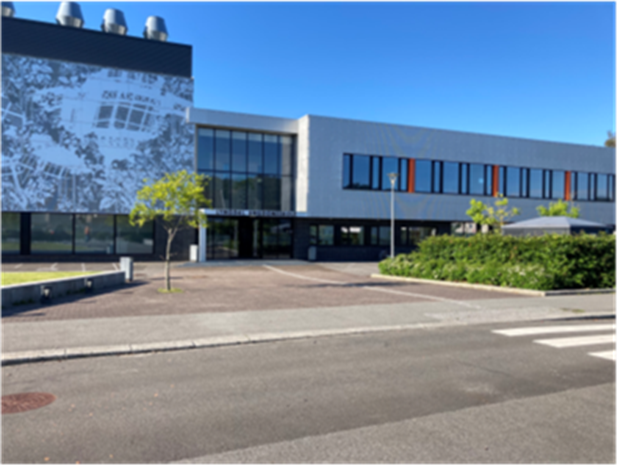 SAKSLISTE FAU MØTE LYNGDAL UNGDOMSSKOLEDato: Tirsdag 30.11.21 kl. 18.00-19.30 på Lyngdal ungdomsskole--------------------------------------------------------------------------------------------------------------------------------Det blir SU/SMU møte rett i etterkant av dette møtet, eller så fort FAU møtet er ferdig. Egen innkalling kommer til deg Elise Suvatne – det ble ikke valgt vara til dette. Velkommen og opprop + notering av innmeldte saker til eventuelt v/FAU leder-Informer gjerne på klassens facebookside om at det er FAU og folk kan melde inn saker  Politi Tonje Søvik kommer og gir oss informasjon om hvordan vi kan engasjere foreldre i arbeidet med trygt og godt ungdomsmiljø. Valg av sekretær og vara til SU/SMU da disse to postene fremdeles mangler. Kort informasjon ved rektor om:  Nasjonale prøver og skolemiljøMobbe-app Sendit med mulighet for anonyme meldinger-Hva gjør skolen?-Hva kan vi foreldre gjøre?EventueltNeste møteI følge årshjulet er det kun møte i desember hvis det skjer noe spesielt. Neste møte blir på nyåret – tirsdag 18. januar kl 18.00-19.30